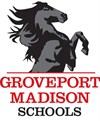 Dear Students,	It is with great pleasure that I welcome you to another school year and GMHS.  I am looking forward to an exciting, yet challenging year.  The high school staff has been working hard this summer to create an open, well organized educational atmosphere for you to grow in!  You can only grow if you:Attend school	2) Come to class prepared to learn 	3) Work hard!	I will not have a long list of CLASS RULES, because I know in advance, you are aware of what is expected of young adults like yourselves.  As always, school rules apply to all of campus, including our classroom.  Our classroom has several rules also;Be on time 	 Come prepared (activities, pen, paper, folder, etc.)Allow class to remain organized (no disruptions, yelling, talking out of turn)Use your head!! (think before you act)No food or drinks in class	When coming to class, always bring an open mind and a smile.  Without these, learning is nearly impossible.  Some other items you will need for class;World Studies folder	2) Pen, pencil, paper	3) Assignments, readings, activities, etc4) Cheap headphones/earbuds	Our class will use technology not only as a way to acquire information, but also a way to share with others.  Students will be assigned an iPad and email address to use, use computers, Elmos, cameras and their own devices at times. Students will be responsible to use these in an appropriate way.  Failure to do so will not only result in disciplinary action, but could require students to do different and academic work outside of class.     	Assignments, activities, and projects will be completed individually, in pairs and in small groups.  Students are expected to work with their assigned partner(s) and complete the items on time.  Larger activities and projects will consist of individual and group grades. Again, I am looking forward to a great year!                                                                                                                                                                                                     William P. Miller                                                                                                                                                     